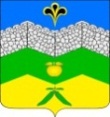 администрация адагумского сельского поселения                                                                                                     крымского района                             ПОСТАНОВЛЕНИЕ   от 21.12.2020                                                                                                                  №  255                                     хутор АдагумО внесении изменений в приложения №1 и 2 к постановлению администрации Адагумского сельского поселения Крымского района от 20 мая 2019 года № 69 «О размещении  нестационарных торговых объектов на территории Адагумского сельского поселения Крымского района»	В соответствии с Федеральным законом от 28 декабря 2009 года            № 381-ФЗ «Об основах государственного регулирования торговой деятельности в Российской Федерации», пунктом 9 статьи 8 Устава Адагумского сельского поселения Крымского района, в целях упорядочения размещения нестационарных объектов мелкорозничной торговли, п о с т а н о в л я ю: 1. Внести изменения в приложения № 1 и 2 к постановлению администрации Адагумского сельского поселения Крымского района  от 20 мая 2019 года № 69 «О размещении  нестационарных торговых объектов на территории Адагумского сельского поселения Крымского района»: 1.1. в приложении № 1 «Положение о порядке размещения нестационарных торговых объектов на территории Адагумского сельского поселения Крымского района»:а) в пункте 1.4 раздела 1 «Общие положения» слова «от 26 марта 2019 года № 479» исключить;б) дополнить пунктами 1.9 – 1.14 следующего содержания:«1.9. Размещение НТО на муниципальной земле субъектами малого                  и среднего предпринимательства, являющимися товаропроизводителями возможно при предоставлении муниципальной преференции, в виде предоставления мест для размещения нестационарных и мобильных торговых объектов без проведения Аукциона. При этом устанавливаются льготные условия оплаты за право на размещение НТО в размере 50 % от стоимости 1 м2 земельных участков, согласно экспертной справки Союза «Крымской торгово-промышленной палаты» по определению среднерыночной стоимости.Преференция предоставляется при наличии следующих документов: копия паспорта, удостоверяющего личность заявителя или представителя заявителя (страница 2, 3, регистрация);доверенность, оформленную в установленном законом порядке, в случае  представления интересов Заявителя (копия);копия свидетельства о государственной регистрации (ОГРН);копия свидетельства о постановке на учет в налоговом органе (ИНН);копия документа, подтверждающего нахождение на специальном налоговый режиме для самозанятых граждан «Налог на профессиональный доход» (далее - Самозанятый).»1.10. Розничная торговля в местах, не предусмотренных Схемой                         на территории поселения, считается несанкционированной, а лица,                              ее осуществляющие, привлекаются к ответственности в соответствии                             с нормативными правовыми актами Российской Федерации и Краснодарского края.1.11. Владельцы нестационарных торговых объектов, размещенных                на основании договоров о размещении нестационарных торговых объектов, имеют преимущественное перед другими лицами право на заключение договоров о размещении нестационарных торговых объектов на занимаемых местах по цене, равной начальной цене на право заключения договора о размещении нестационарного торгового объекта (далее - преимущественное право), при соблюдении следующих условий:включение мест размещения соответствующих нестационарных торговых объектов в действующую схему размещения нестационарных торговых объектов;отсутствие задолженности по договору о размещении нестационарного торгового объекта;исполнение надлежащим образом договорных обязательств по такому договору.В целях применения настоящего Порядка под надлежащим исполнением договорных обязательств понимается отсутствие нарушений любых условий договора хозяйствующим субъектом в течение всего срока его действия.1.12. Преимущественное право на заключение договоров на размещение нестационарных торговых объектов может быть выражено волеизъявлением владельца соответствующего объекта:не позже чем за два месяца до истечения срока действия заключенного договора на размещение нестационарного торгового объекта. В заявлении о реализации преимущественного права должны быть указаны государственный регистрационный номер записи о государственной регистрации юридического лица в едином государственном реестре юридических лиц, регистрационный номер записи о государственной регистрации физического лица в качестве индивидуального предпринимателя       и идентификационный номер налогоплательщика, реквизиты договора                      на размещение нестационарного торгового объекта.1.13. В срок не более чем тридцать дней со дня поступления заявления                  о реализации преимущественного права уполномоченный орган рассматривает поступившее заявление, проверяет наличие или отсутствие условий, предусмотренных пунктом 1.11 настоящего Порядка, и по результатам рассмотрения и проверки совершает одно из следующих действий:1) осуществляет подготовку проекта договора на размещение нестационарного торгового объекта в двух экземплярах и его подписание,                     а также направляет проект указанного договора для подписания заявителю;2) осуществляет подготовку письма об отказе в реализации преимущественного права на заключение договора на размещение нестационарного торгового объекта при отсутствии хотя бы одного из условий, предусмотренных пунктом 1.12 настоящего Порядка, и направляет письмо заявителю.Проект договора, направленный заявителю, должен быть им подписан              и представлен в уполномоченный орган не позднее чем в течение десяти дней со дня получения заявителем проекта указанного договора.1.14. При отказе владельцу нестационарного торгового объекта                         в реализации преимущественного права на заключение договора о размещении нестационарного торгового объекта, а также при пропуске срока, установленного пунктом 1.12 настоящего Порядка, для выражения волеизъявления о реализации преимущественного права, договор на размещение нестационарного торгового объекта заключается в порядке, установленном пунктом 1.5 Порядка.».1.2. в приложении № 2 «Положение о порядке проведения аукциона на право заключения договоров на размещение нестационарных торговых объектов на территории Адагумского сельского поселения Крымского района»:а) пункт 1.6 изложить в следующей редакции:«1.6. Претендент – индивидуальный предприниматель, юридическое лицо, руководитель личного подсобного хозяйства (находящегося в статусе Самозанятого) и крестьянско-фермерского хозяйства и выразивший волеизъявление на участие в аукционе.».б) раздел 1 «Договора на право размещения нестационарного торгового объекта» дополнить пунктом 1.2 следующего содержания:«1.2. Срок действия Договора, указанный в пункте 1.1 настоящего Договора, может быть продлен на тот же срок без проведения торгов.».в) в подпункте 2.2.1 пункта 2.2 исключить слова «от 26 марта 2019 года № 479».2. Специалисту 1 категории администрации Адагумского сельского поселения Крымского района Козубенко М. М. разместить настоящее постановление  на официальном сайте администрации Адагумского сельского поселения Крымского района в сети Интернет.3. Контроль за выполнением настоящего постановления оставляю за собой.4. Постановление вступает в силу со дня  его официального опубликования.Глава Адагумского сельского поселенияКрымского района                                                                           А. В. Грицюта